Leçon  pour les IMC  (type 4)- Définition : Infirmité Motrice Cérébrale.- Rappel : il est important de bien positionner l’enfant (souvent en chaise roulante ou sur un plan).  Attention à la hauteur de la table (mettre des plots sous les pieds de la table si besoin).- Remarque : il est préférable de se concentrer sur une bonne ambiance, bricoler ensemble avec de la musique, des sensations de bien-être.                                                                                                 En bref apporter un peu de bonheur à l’enfant.- Objectif de la leçon: savoir illustrer une chanson.      - Compétences visées :Compétences disciplinaires Éveil au monde de la Bible par une première approche biblique. 	  Être capable de comprendre le message entendu (mots courants et expressions familières).Associer des idées à un thème donné et les exprimer par son propre moyen de communication (sourire, regard, picto, ordinateur, etc.).S’exprimer, restituer avec ses mots (décrire, raconter, poser des questions).             Prendre conscience qu’il est doté de moyens précieux pour se développer :          le toucher, la vision, l’ouïe, la parole (attention, beaucoup d’enfants ont des problèmes au niveau de l’expression orale).     	                                                                                                                                       Pouvoir reconnaitre et exprimer certaines émotions verbalement ou d’une autre manièreà partir d’une histoire biblique.                                                                 		Compétences transversales et relationnellesApprendre à planifier une tâche et à respecter cette planification.   	Développer l’autonomie dans les activités pédagogiques.   	                                                                          - Déroulement de la leçon : « Zachée, descends de ton arbre »Etape 1 : l’histoire est racontée par l’enseignant avec une marionnette.                                                    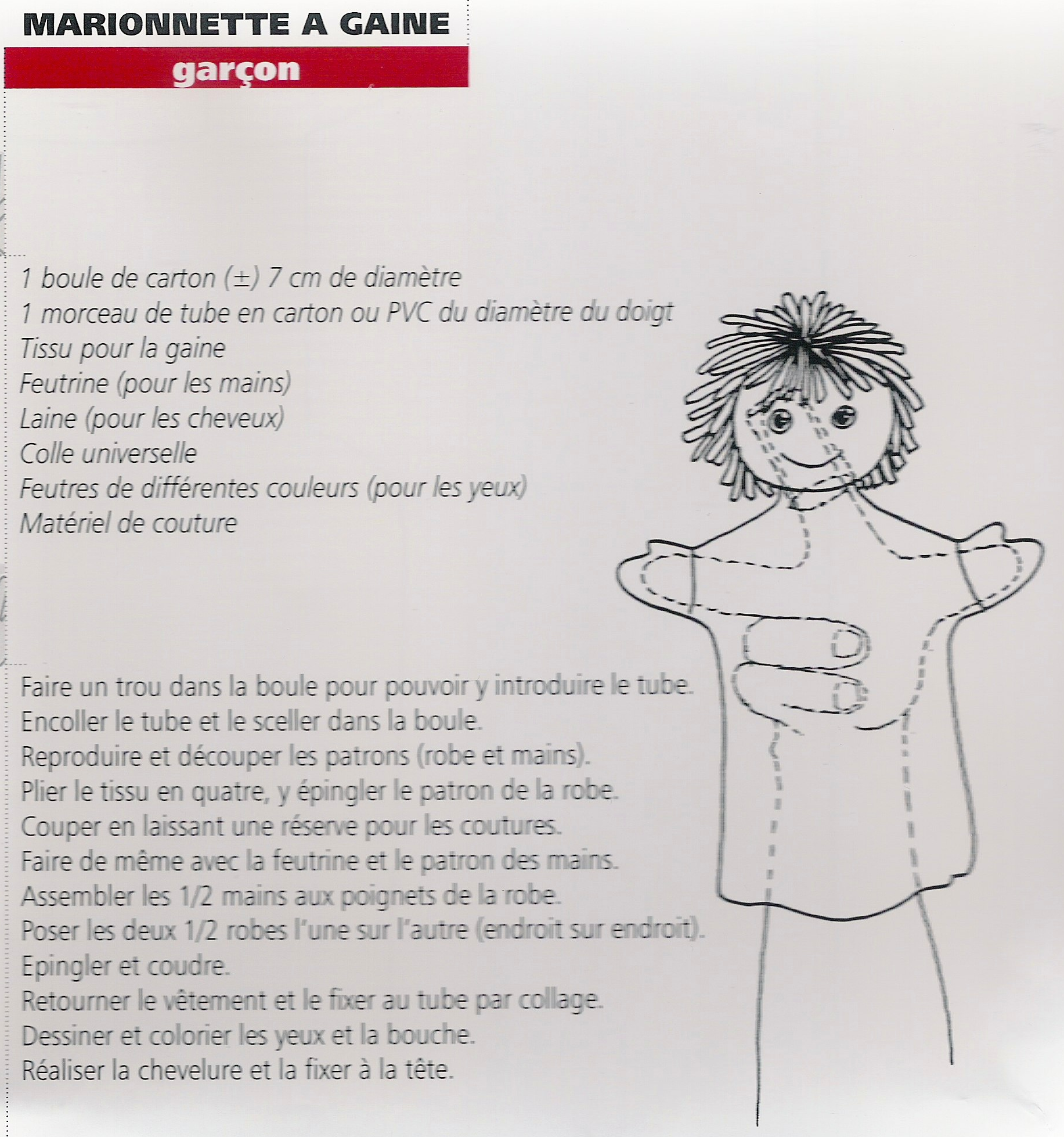 Le récit : (cf. annexes I et II, deux versions)                                                                                               Insister sur le fait que Zachée est petit et voleur, raisons pour lesquelles il monte dans un arbre.Etape 2 : écouter  la chanson.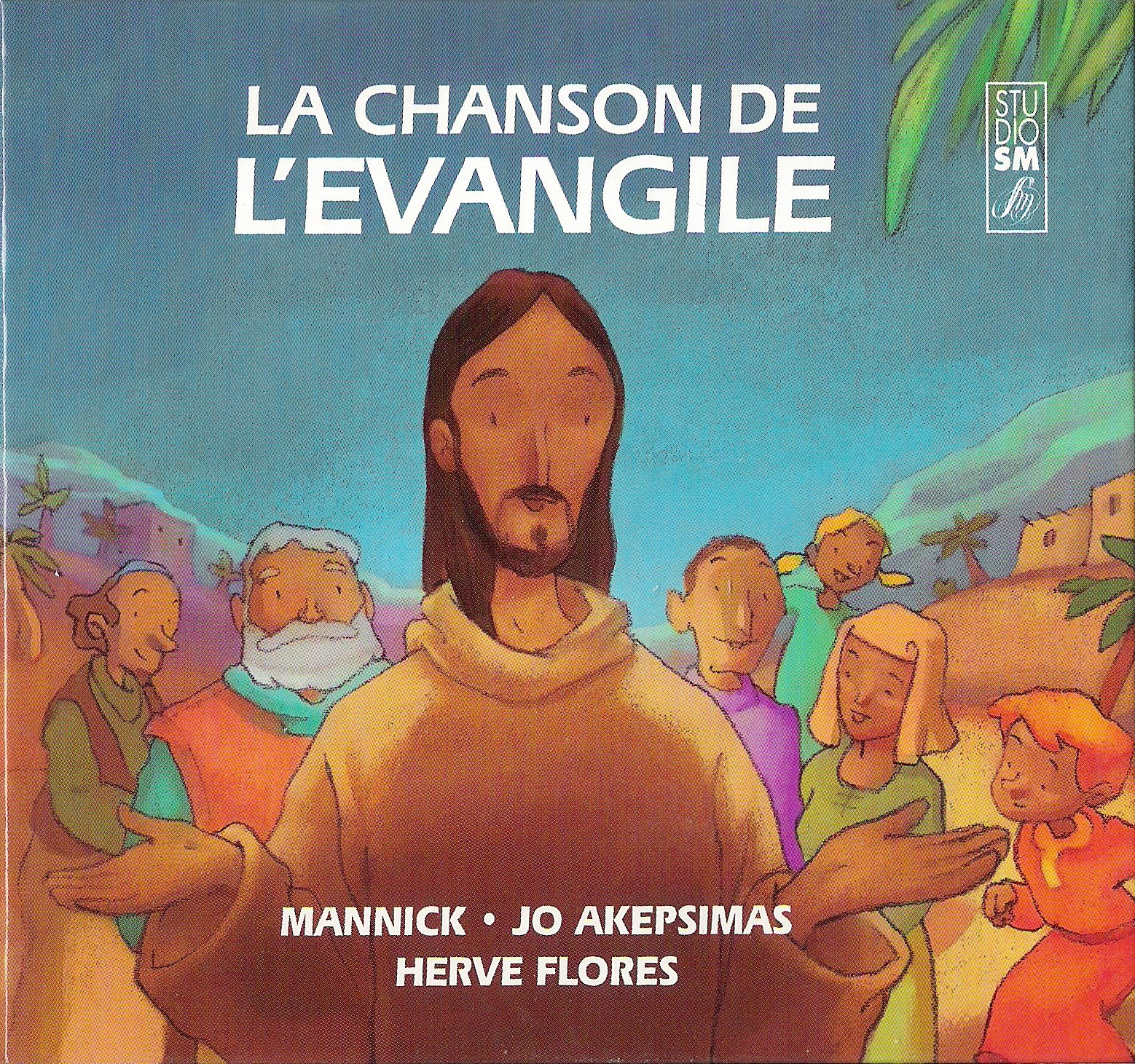 Jo. Akepsimas (musique) et Mannick (texte), La chanson de l’Evangile, Studio SM, Paris, 1989/2000 (D1664 SM 62) 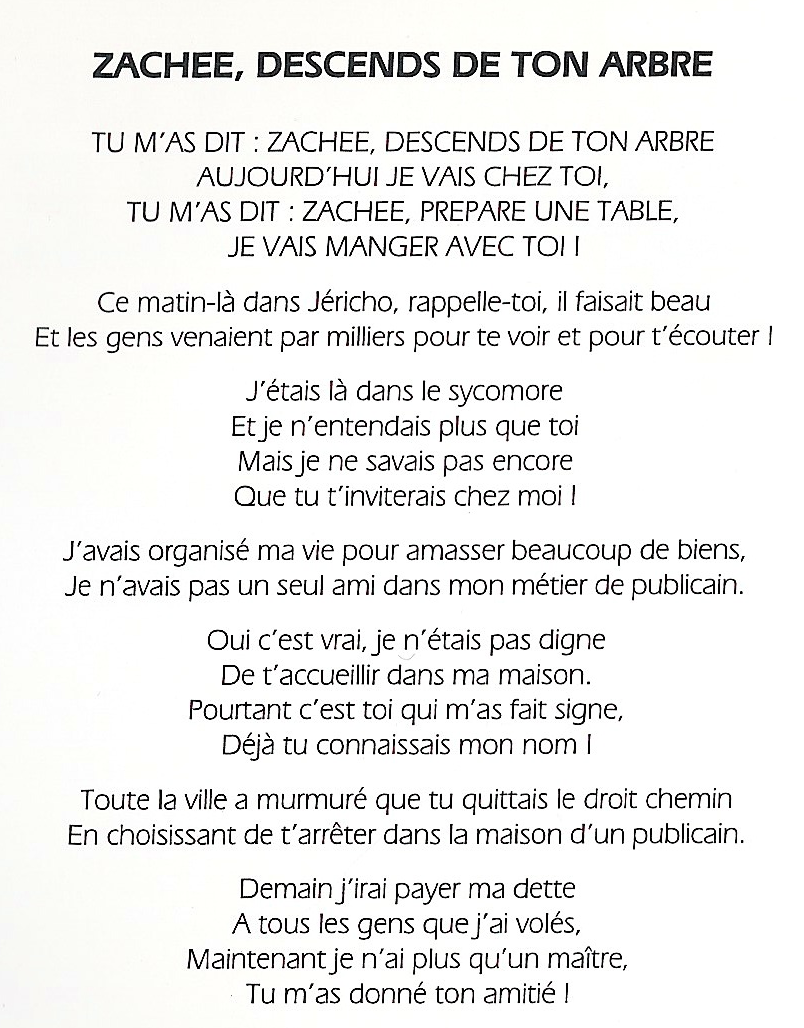 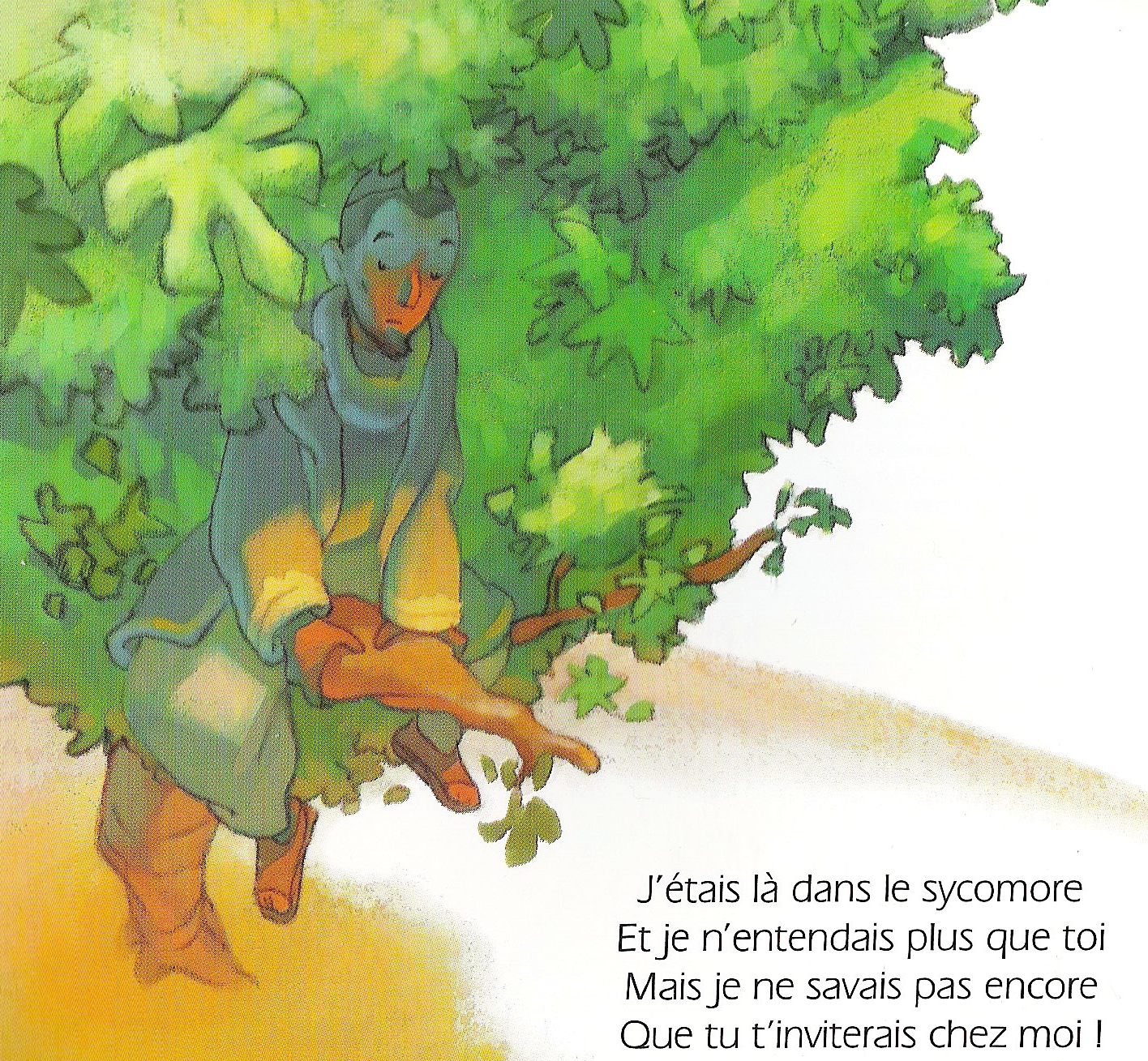 Etape 3 : réalisation d’un arbre avec fenêtre. Dans le feuillage, insérer Zachée.                 Résultat (cf. annexe III)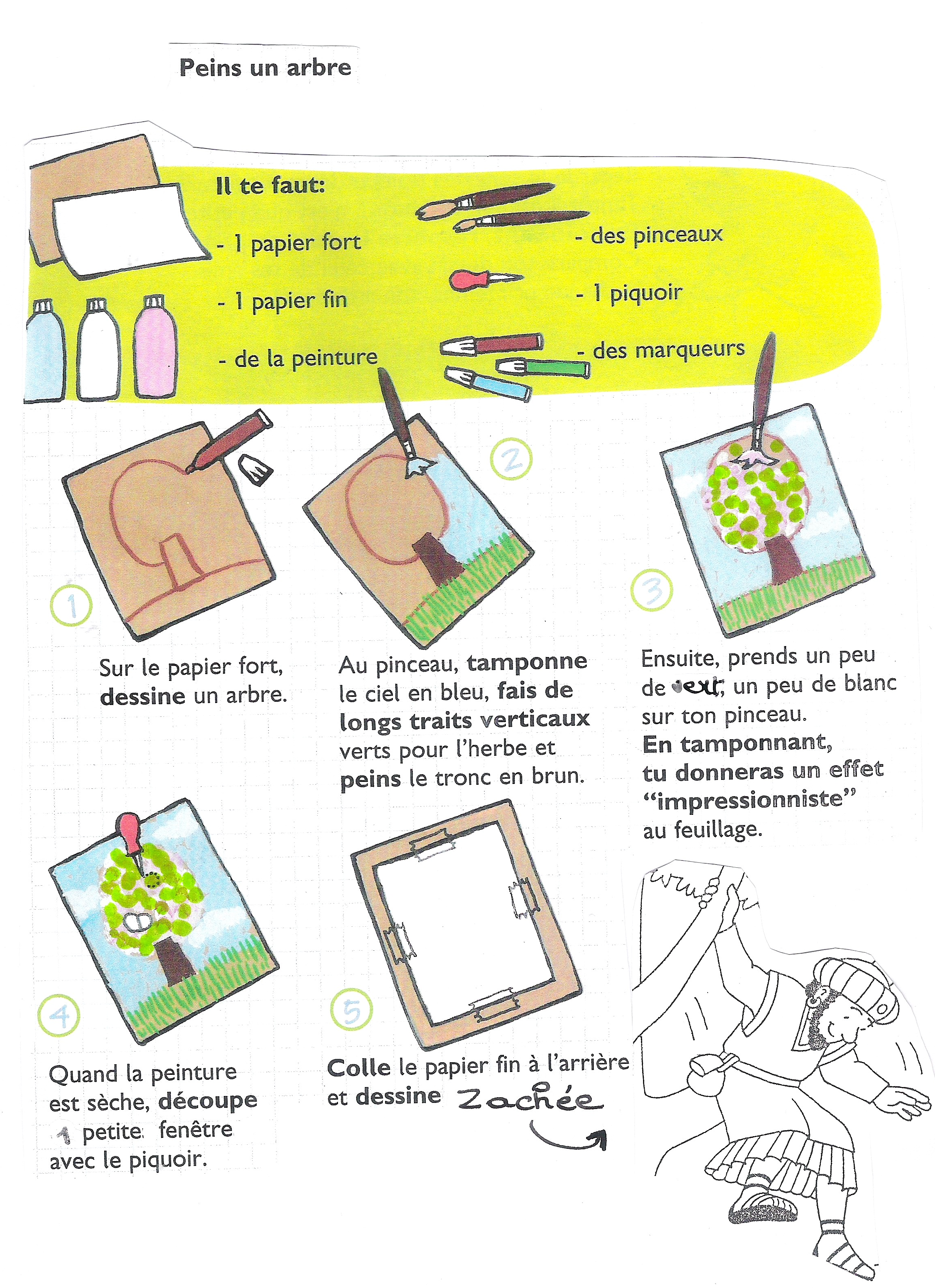 Etape 4 :  écouter une deuxième fois la chanson et coller les paroles au verso  du dessin        (cf. annexe IV).Annexe I Récit pour les petits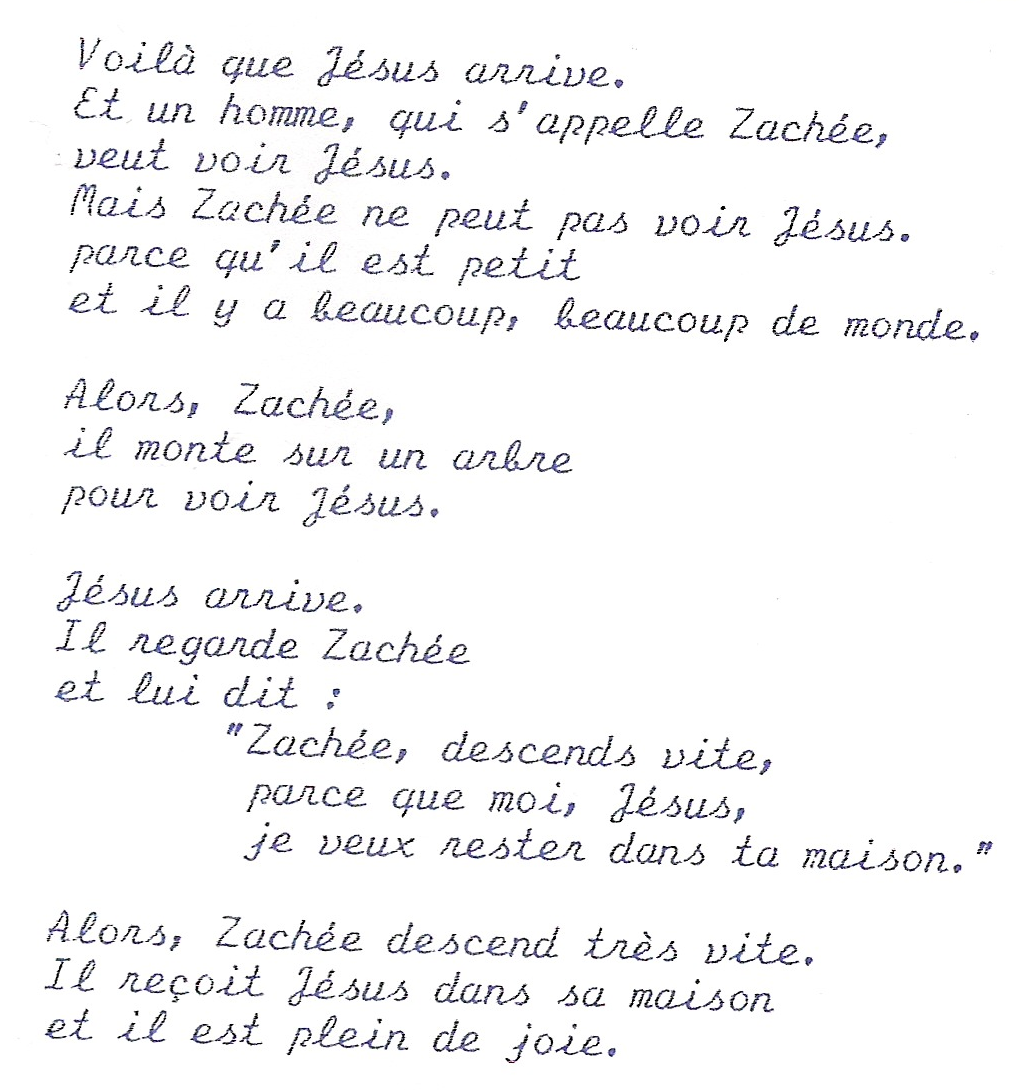 Annexe II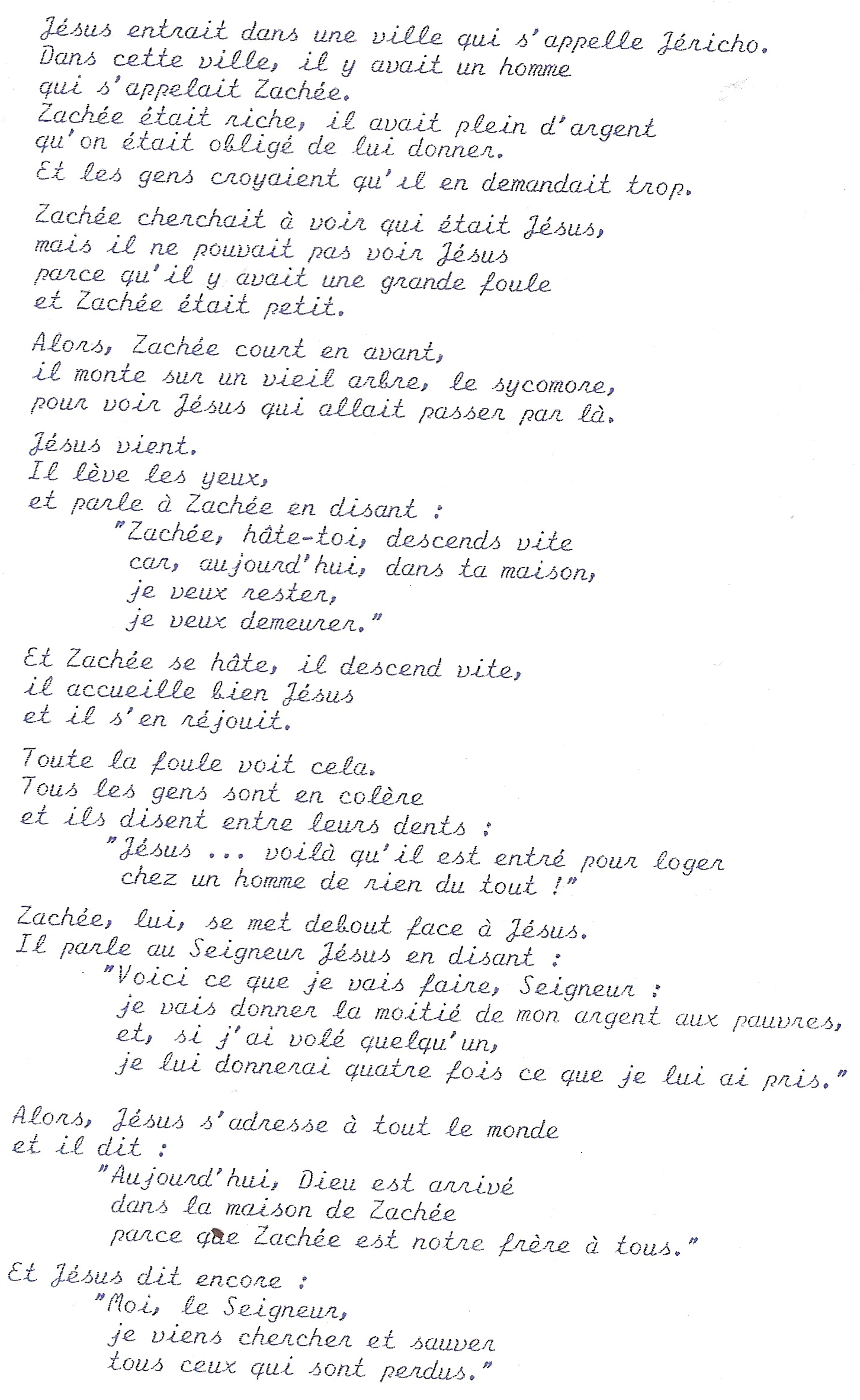 Récit pour les plus grandsAnnexe III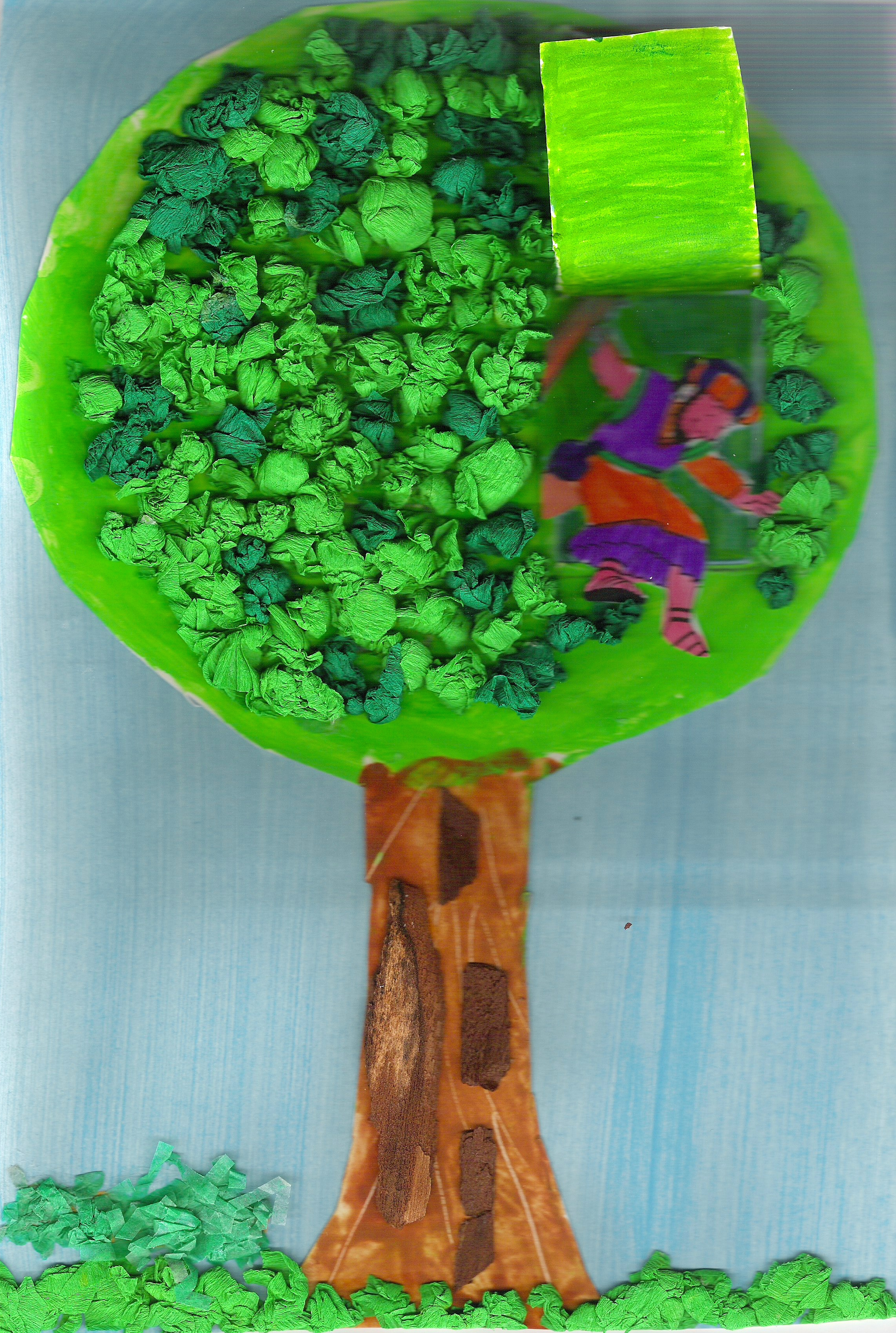 Annexe IV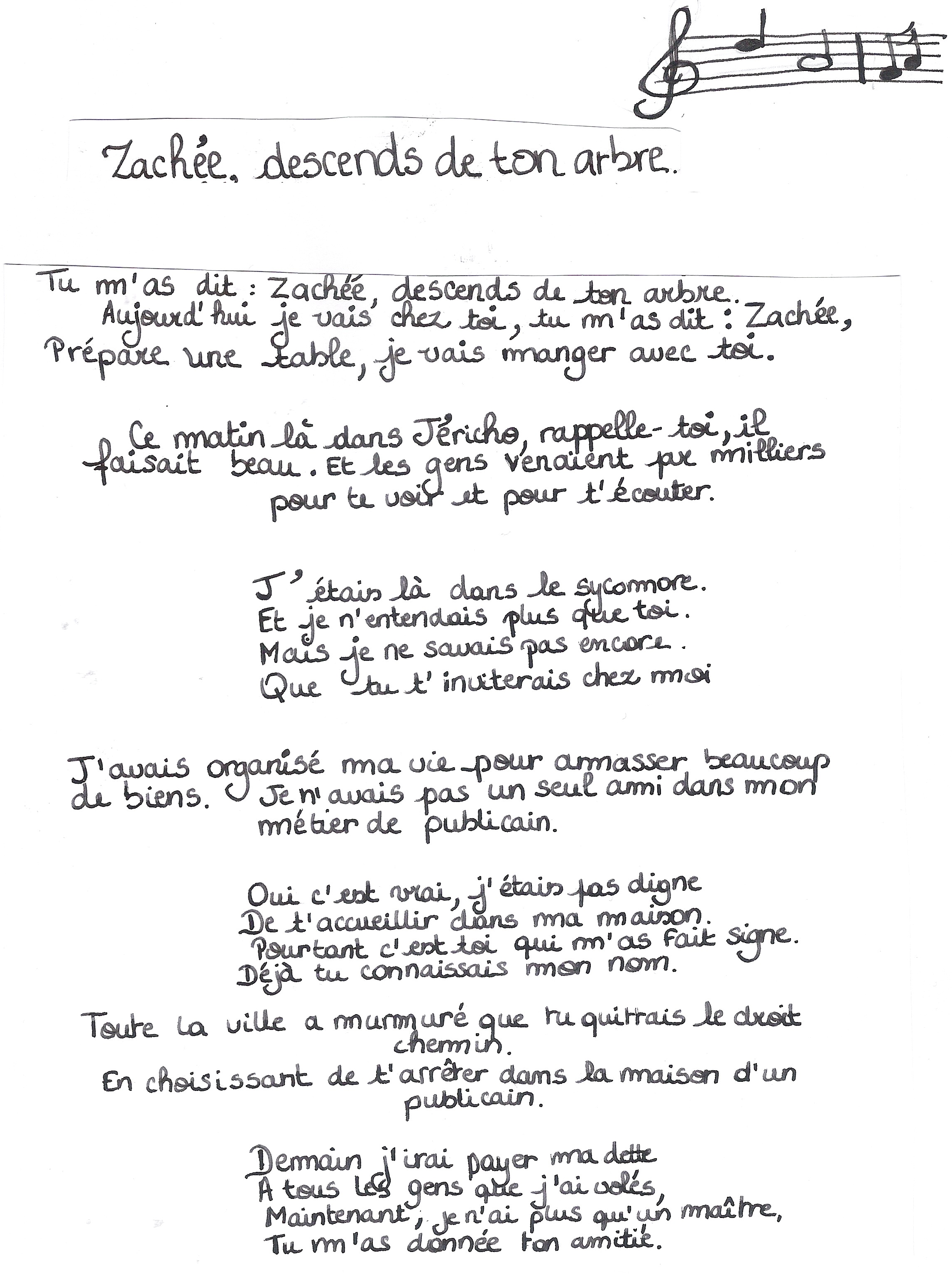 